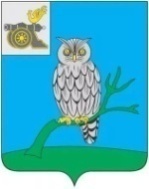 АДМИНИСТРАЦИЯ МУНИЦИПАЛЬНОГО ОБРАЗОВАНИЯ«СЫЧЕВСКИЙ РАЙОН»  СМОЛЕНСКОЙ ОБЛАСТИ П О С Т А Н О В Л Е Н И Еот  01 декабря 2021 года  № 666О внесении изменений в постановление Администрации муниципального образования «Сычевский район» Смоленской области от 24.04.2013 года №157       	В соответствии с Федеральным законом от 22.11.95 № 171-ФЗ                              «О государственном регулировании производства и оборота этилового спирта, алкогольной и спиртосодержащей продукции и об ограничении потребления (распития) алкогольной продукции»,  а также постановлением Правительства РФ от 23.12.2020 № 2220 «Об утверждении Правил определения органами местного самоуправления границ прилегающих территорий, на которых                   не допускается розничная продажа алкогольной продукции и розничная продажа алкогольной продукции при оказании услуг общественного питания», Законом Смоленской областной Думы от 28.05.2020 №80-з «О дополнительном ограничении розничной продажи алкогольной продукции на территории Смоленской области», Администрация муниципального образования «Сычевский район» Смоленской области п о с т а н о в л я е т:	1. Внести в постановление Администрации муниципального образования «Сычевский район» Смоленской области от 24.04.2013 года №157                               «Об определении границ прилегающих к некоторым организациям и объектам территорий муниципального образования «Сычевский район» Смоленской области, на которых не допускается розничная продажа алкогольной продукции» (в редакции постановлений Администрации муниципального образования «Сычевский район» Смоленской области от 06.12.2013 года №612, от 21.07.2021 года №382) изменения, изложив его в новой редакции,                 согласно приложениям №1, №2.   2. Настоящее постановление вступает в силу со дня его официального опубликования.И.о. Главы муниципального образования«Сычевский район» Смоленской области                                        К.Г. ДанилевичПриложение № 1 к постановлению  Администрации муниципального образования «Сычевский район» Смоленской областиот 24.04.2013 года № 157 (в редакции постановлений Администрации муниципального образования «Сычевский район» Смоленской областиот 06.12.2013 года № 612,от 21.07.2021 года №382, от  01.12.2021 года № 666) ПОРЯДОКопределения границ, прилегающих к некоторым организациям и объектам территорий муниципального образования«Сычевский район» Смоленской области, на которых не допускается розничная продажа алкогольной продукции1. Настоящий порядок устанавливает способ расчета и минимальные значения расстояний от организаций и (или) объектов, на территориях которых не допускается розничная продажа алкогольной продукции, до границ прилегающих территорий.1.1. Границы прилегающих к некоторым организациям и объектам территорий, на которых не допускается розничная продажа алкогольной продукции, определяются Администрацией муниципального образования «Сычевский район» Смоленской области  с учетом границ существующих землеотводов.1.2. Для определения расстояний от организаций и (или) объектов,                           на территориях которых не допускается розничная продажа алкогольной продукции, до границ прилегающих территорий используются генеральные планы  поселений Сычевского района Смоленской области.1.3. Определить следующий способ расчета расстояния от организаций и (или) объектов, на территориях которых не допускается розничная продажа алкогольной продукции, до границ прилегающих территорий.1.3.1. При отсутствии обособленной территории по пешеходной зоне (маршруту движения пешехода по тротуарам или пешеходным дорожкам) от входа для посетителей в здание (строение, сооружение), в котором расположены организации и (или) объекты, на территории которых не допускается розничная продажа алкогольной продукции, до входа для посетителей в стационарный торговый объект.1.3.2. При наличии обособленной территории у стационарного торгового объекта и организации и (или) объекта, на территории которого не допускается розничная продажа алкогольной продукции - от входа для посетителей                              на обособленную территорию стационарного торгового объекта до входа                          на обособленную территорию организации и (или) объекта.1.3.3. При наличии обособленной территории только у объекта и организации и (или) объекта, на территории которого не допускается розничная продажа алкогольной продукции - от входа для посетителей на обособленную территорию до входа для посетителей в стационарный торговый объект.1.3.4. При пересечении пешеходной зоны с проезжей частью автомобильной дороги общего пользования расстояние измеряется по ближайшему пешеходному переходу. При отсутствии пешеходного перехода - на перекрестках по линии тротуаров или обочин.1.4. Пожарные, запасные и иные входы, выходы в здания (строения, сооружения), которые не используются для посетителей, при определении прилегающих территорий не учитываются.При наличии у стационарного торгового объекта более одного входа, выхода для посетителей, прилегающая территория определяется от каждого входа, выхода.При наличии у организации и (или) объекта, на территории которого не допускается розничная продажа алкогольной продукции, более одного входа, выхода для посетителей, прилегающая территория определяется от каждого входа, выхода.1.5. В случаях, когда объект торговли, общественного питания и организации и (или) объекты, на территории которых не допускается розничная продажа алкогольной продукции, расположены в разных частях одного здания, сооружения, помещения (один почтовый адрес), но имеют обособленные входы и выходы, расстояние определяется от входа для посетителей в часть здания (строения, сооружения), в котором расположена организация и (или) объект, на территории которой не допускается розничная продажа алкогольной продукции, до входа для посетителей в стационарный торговый объект, объект, осуществляющий розничную продажу алкогольной продукции при оказании услуг общественного питания. 2. Определить минимальное значение расстояния:от зданий, строений, сооружений, помещений, находящихся во владении и (или) пользовании образовательных организаций (за исключением организаций дополнительного образования, организаций дополнительного профессионального образования). В том числе от зданий, строений, сооружений, помещений, в которых непосредственно осуществляются соответствующие виды деятельности;от  зданий, строений, сооружений, помещений, находящихся во владении и (или) пользовании организаций, осуществляющих обучение несовершеннолетних. В том числе,  от зданий, строений, сооружений, помещений, в которых непосредственно осуществляются соответствующие виды деятельности;от  зданий, строений, сооружений, помещений, находящихся во владении и (или) пользовании юридических лиц независимо от организационно-правовой формы и индивидуальных предпринимателей, осуществляющих в качестве основного (уставного) вида деятельности медицинскую деятельность или осуществляющих медицинскую деятельность наряду с основной (уставной) деятельностью на основании лицензии, выданной в порядке, установленном законодательством Российской Федерации, за исключением видов медицинской деятельности по перечню, утвержденному Правительством Российской Федерации. В том числе от зданий, строений, сооружений, помещений, в которых непосредственно осуществляются соответствующие виды деятельности;от  сооружений, которые являются объектами недвижимости и права на которые зарегистрированы в установленном порядке;от  боевых позиций войск, полигонов, узлов связи,  расположений воинских частей,  специальных технологических комплексов, от зданий и сооружений, предназначенных для управления войсками, размещения и хранения военной техники, военного имущества и оборудования, испытания вооружения, а также от зданий и сооружений производственных и научно-исследовательских организаций Вооруженных Сил Российской Федерации, других войск, воинских формирований и органов, обеспечивающих оборону и безопасность Российской Федерации от  мест нахождения источников повышенной опасности до границ прилегающих территорий для объектов, осуществляющих розничную продажу алкогольной продукции при оказании услуг общественного питания, при наличии или отсутствии обособленной территории равно 50 м.Определить минимальное значение расстояния от   зданий, строений, сооружений, помещений, находящимся во владении и (или) пользовании юридических лиц независимо от организационно-правовой формы и индивидуальных предпринимателей, осуществляющих в качестве основного (уставного) вида деятельности медицинскую деятельность или осуществляющих медицинскую деятельность наряду с основной (уставной) деятельностью на основании лицензии, выданной в порядке, установленном законодательством Российской Федерации, за исключением видов медицинской деятельности по перечню, утвержденному Правительством Российской Федерации. В том числе от зданий, строений, сооружений, помещений, в которых непосредственно осуществляются соответствующие виды деятельности  до границ прилегающих территорий для объектов, осуществляющих розничную продажу алкогольной продукции в стационарных торговых объектах, при наличии или отсутствии обособленной территории равно .Определить минимальное значение расстояния:от зданий, строений, сооружений,  помещений, находящимся во владении и (или) пользовании образовательных организаций (за исключением организаций дополнительного образования, организаций дополнительного профессионального образования). В том числе от зданий, строений, сооружений, помещений, в которых непосредственно осуществляются соответствующие виды деятельности; от зданий, строений, сооружений, помещений, находящимся                            во владении и (или) пользовании организаций, осуществляющих обучение несовершеннолетних. В том числе, от зданий, строений, сооружений, помещений, в которых непосредственно осуществляются соответствующие виды деятельности; от спортивных сооружений, которые являются объектами недвижимости и права на которые зарегистрированы в установленном порядке;от вокзаловдо границ прилегающих территорий для объектов, осуществляющих розничную продажу алкогольной продукции в стационарных торговых объектах, при наличии обособленной территории у стационарного торгового объекта и организации и (или) объекта, на территории которого не допускается розничная продажа алкогольной продукции, равно 50 метров, при наличии обособленной территории только у объекта или организации и (или) объекта, на территории которого не допускается розничная продажа алкогольной продукции, равно 50, при отсутствии обособленной территории – .3. Розничная продажа алкогольной продукции при оказании услуг общественного питания в объектах общественного питания, расположенных                   в многоквартирных домах и (или) на прилегающих к ним территориях, допускается только в указанных объектах общественного питания, имеющих зал обслуживания посетителей общей площадью не менее 50 квадратных метров.Приложение № 2 к постановлению  Администрации муниципального образования «Сычевский район» Смоленской областиот 24.04.2013 года № 157 (в редакции постановлений Администрации муниципального образования «Сычевский район» Смоленской областиот 06.12.2013 года № 612,от 21.07.2021 года №382, от  01.12.2021 года № 666) Перечень организаций и объектов, на прилегающих территориях муниципального образования «Сычевский район» Смоленской области, к которым не допускается розничная продажа алкогольной продукции №п/пНаименованиеместа массового скопления граждан и места и места нахождения источников повышенной опасности (объект)АдресРасстояние от границы прилегающей территории к объекту до прилегающей территории объекта,  в котором осуществляется розничная торговля алкогольной продукцией1.МБОУ  Сычевская средняя общеобразовательная школа № 1 г.Сычевка ул.Крыленко д.45Не менее 50 метров1.МБОУ  Сычевская средняя общеобразовательная школа № 1 г.Сычевка пр. Коммунистов. д.5Не менее 2.МБОУ  Сычевская средняя общеобразовательная школа № 2 г.Сычевка ул.Саратовская д.9Не менее 50 метров2.МБОУ  Сычевская средняя общеобразовательная школа № 2 г.Сычевка пр. Коммунистов д.9Не менее 50 метров3.МКОУ  ДО  «Сычевская детская школа искусств»г.Сычевка ул.Крыленко д.24Не менее 100 метров4.МКУ Сычевская спортивная школаг.Сычевка пр. Коммунистов д.1аНе менее 100 метров5.МБДОУ Детский сад №1 г.Сычевкиг.Сычевка ул.Пушкина д.2Не менее 50 метров6.МБДОУ Детский сад №2 г.Сычевкиг.Сычевка ул.Винокурова д.34Не менее 50 метров7.МБДОУ Детский сад №3 г.Сычевкиг.Сычевка ул.Некрасова д.14Не менее 50 метров8.МКОУ ДОД Дом детского творчества г.Сычевкиг.Сычевка ул.Б.Пролетарская д.12Не менее 50 метров9.ОГБУЗ «Сычевкая межрайонная больница»г.Сычевка ул.Рабочая д. 4Не менее 50 метров10.Стадионг.СычевкаНе менее 100 метров11.Вокзалг.Сычевка ул. Станция Сычевка д.8Не менее 100 метров12Филиал СОГБПОУ Вяземский политехнический техникум в г.Сычевкаг.Сычевка ул.СПТУ-27  Не менее 100 метров13ФАП д.СубботникиСычевский район д.СубботникиНе менее 50 метров14ФАП д.НикитьеСычевский район д.НикитьеНе менее 50 метров15ФАП д.БехтеевоСычевский район д.БехтеевоНе менее 50 метров16ФАП д.Лесные ДалиСычевский район д.Лесные ДалиНе менее 50 метров17ФАП д.Б.МоховаткаСычевский район д.Б.МоховаткаНе менее 50 метров18ФАП д.ХлепеньСычевский район д.ХлепеньНе менее 50 метров19ФАП д.СуторминоСычевский район д.СуторминоНе менее 50 метров20ФАП д.ВараксиноСычевский район д.ВараксиноНе менее 50 метров21ФАП д.ДугиноСычевский район д.ДугиноНе менее 50 метров22ФАП д.СередаСычевский район д.СередаНе менее 50 метров23МКОУ Дугинская ОШСычевский район,д. Дугино, ул. Молодежная д.2Не менее 50 метров24МКОУ Вараксинская ОШСычевский район,д. Вараксино, ул. Школьная д.2Не менее 50 метров25МКОУ Елмановская ОШСычевский район,д. Елманово, ул. Николаевская д.54Не менее 50 метров26МКОУ Караваевская ОШСычевский район,д. Караваево, ул. Мира, д.1Не менее 50 метров27МКОУ Никитская ОШСычевский район,д. Никитье, ул. Центральная, д.32Не менее 50 метров28МКОУ Субботниковская ОШСычевский район,д. Субботники, ул. Набережная, д.1Не менее 50 метров29МКОУ Суторминская ОШСычевский район,д. Сутормино, ул. Школьная, д.2Не менее 50 метров30МКОУ Юшинская ОШСычевский район,д. Юшино, ул. Центральная, д.4Не менее 50 метров31МКДОУ Дугинский детский садСычевский район,д. Дугино, ул. Молодежная д.2Не менее 50 метров32МКДОУ Мальцевский детский садСычевский район,д. Мальцево, ул. Октябрьская д.6аНе менее 50 метров33МКДОУ Никольский детский садСычевский район,д. Никольское, ул. Свободная, д.2Не менее 50 метров34МКДОУ Юшинский детский садСычевский район,д. Юшино, ул. Центральная, д.4Не менее 50 метров